EklerNüfus Cüzdanı Fotokopisi (arkalı – önlü)Vesikalık Fotoğraf (1 adet)Sağlık Raporu Adli Sicil Belgesi                                Yukarıdaki  bilgiler bana aittir.                                                                                              Tarih:                               Adı Soyadı:                                                                                              İmza:  KURSA İLİŞKİN BİLGİLER
Katılmak istediğim kursun süresinin …..    saat olduğu tarafıma bildirilmiştir.Kurs sonunda belge alabilmek için teorik kursların / derslerin en az %70’ine, pratik ve uygulamalı kursların/derslerin en az %80’ine devam etmekle yükümlü olduğum tarafıma bildirilmiştir. Sertifika programlarının en az %80’ine devam edilmesinin zorunlu olduğu tarafıma bildirilmiştir.Kursa devam koşullarını yerine getirmediğim takdirde kurs sonrası sınava katılamayacağım, katılsam bile başarısız sayılacağım tarafıma bildirilmiştir. Kurs Ücretlerinin İadesi:Kursa özel sözleşme düzenlenmemesi halinde, kursa kayıt yaptırdıktan ve kurs başladıktan sonra geçersiz mazeretle kurstan ayrılan kursiyere ödediği ücret iade edilmez ve kursiyer taahhüt ettiği borcu ödemekle mükelleftir.Sağlık, askerlik, tayin sebebiyle veya yönetim kurulunun uygun gördüğü geçerli mazeretlerle kurs başladıktan sonra kurstan ayrılmak isteyen kursiyere yönetim kurulunun belirlediği miktarda ücret iadesi yapılır.Kursiyer kayıt yaptırmış ve kurs açılmamış ise kursiyere ödediği ücret iade edilir.Ücret iadesine ilişkin hususlar tarafıma bildirilmiştir.Kurs sonunda yapılacak sınavların sonucuna 7 gün içerisinde itiraz edebileceğim, sınav sonucunun açıklanmasının ardından 7 gün geçtikten sonra itiraz hakkımın olmadığı tarafıma bildirilmiştir.Kayseri Üniversitesinin ve Talas Belediyesinin tüm kurallarına uymak zorunda olduğum tarafıma bildirilmiştir.Kursa kayıt yaptırmış olmamın Kayseri Üniversitesi öğrencilerine tanınan haklardan faydalanacağım anlamına gelmediğini, öğrencilere tanınan haklardan faydalanamadığım tarafıma bildirilmiştir.Kurs ücretini ödememem halinde kaydımın silineceği tarafıma bildirilmiştir.Kopya çekme veya çekmeye teşebbüste bulunmam halinde kaydımın silineceği tarafıma bildirilmiştir.Kursun düzenini bozacak fiil ve harekette bulunmam halinde kaydımın silineceği tarafıma bildirilmiştir. Kayseri Üniversitesi Eğitim – Öğretim Yönetmeliğine göre suç sayılan halleri işlemem halinde kaydımın silineceği tarafıma bildirilmiştir.Kayıt için gerekli olan belgelerimde eksiklik olması, yanlış bilginin olması halinde sorumluluğun tarafıma ait olduğu bildirilmiştir.“Yukarıda 14 maddeden oluşan bilgileri okuduğumu, kayıt yaptırdıktan sonra kursa ait tüm genel ve özel koşulları kabul ettiğimi beyan ederim.”Adayın el yazısı ile ………………………………………………………………………………………………………………………………………………………………………………………………………………………………………………………………………………………………………………………………                                                                                                                 Tarih								           Adı Soyadı                                                                                                                  İmza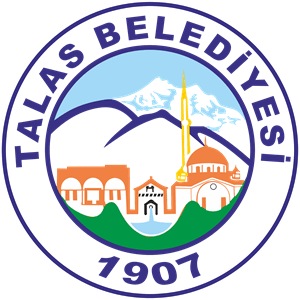 T.C. Kimlik NoAdı SoyadıCinsiyetiBaba AdıDoğum Tarihi      /       /       /       / Doğum YeriEv AdresiVarsa İş Adresi TelefonCep:Ev: E-postaMezun Olduğu Okulİkametgâh Yeri ve AdresiKayıt Yaptırmak İstediğiniz Kursun AdıKan Grubu